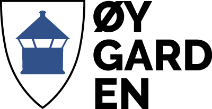 Behov for følgjesvein - legeerklæring (fyllast ut av lege)Ver venleg og bruk blokkbokstavar. 

Dato……./……20…..Legens underskrift og stempel……………………………………………...Tlf……………….. SØKNAD SENDES KOMMUNENNAMN…………………………………………..…PERSONNR. (11 siffer)………………............ADRESSE……………………………………………………………………………………………………….. POSTNR./STED…………………………………………………….TLF. ………………………………….1) Beskriv helsetilstanden til pasienten:2) Beskriv behovet for følgjesvein:Andre opplysningar: